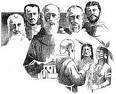 FIVE FRANCISCAN MARTYRS REGIONSECULAR FRANCISCAN ORDEREMERGING FRATERNITY REPORTDate ______________NAME OF EMERGING FRATERNITY ________________________________________________SPONSORING FRATERNITY _______________________________________________________MEETING LOCATION ____________________________________________________________ADDRESS _____________________________________________________________________MEETING DAY _____________________________ TIME _______________________________CONTACT PERSON ________________________________ PHONE _______________________	ADDRESS _______________________________________________________________	EMAIL _______________________________________FORMATION DIRECTOR ____________________________PHONE _______________________	ADDRESS _______________________________________________________________	EMAIL ________________________________________SPIRITUAL ASSISTANT ______________________________PHONE _______________________	ADDRESS ________________________________________________________________	EMAIL __________________________________________________________________MEMBERSHIP INFORMATIONNumber Professed __________ Candidates ___________ Inquirers ____________Number of members Received (completed Inquiry) since your last report? __________Number of members Professed since your last report? ____________How many members attend your fraternity meetings? ____________LIST THE NAMES AND ADDRESSES OF ALL MEMBERS IN EMERGING FRATERNITY.Specify each person’s status next to the name.MAKE A COPY OF YOUR ATTENDANCE RECORD AND ADD IT WITH THIS REPORT.EMERGING FRATERNITY  REPORT – Page 2FORMATION INFORMATIONHas your Formation Director attended a formation workshop? __________________________Are your professed members receiving the TAU (National Newsletter)? __________________Is the Formation Director assisted by others? ________________________________________If yes, how many? ______________________________________________________________What manual is being used for initial formation? _____________________________________
______________________________________________________________________________What additional materials are being used in your Candidate program? _________________________________________________________________________________________________ONGOING FORMATION FOR PROFESSED MEMBERSList the dates of the Emerging Fraternity meetings for the past six months and the Ongoing Formation study covered at each meeting. Are the Rule, the Constitutions, the NAFRA Statutes and the Regional Guidelines part of your program?EMERGING FRATERNITY  REPORT – Page 3What do you see as your Fraternity’s strength?What do you see as your Fraternity’s weakness?List any additional activities, projects, and major events within this time period.How can your sponsoring Fraternity help you?How can the Region help you?Do you have any major concerns, or is there any additional material that you need at this time?REPORT SUBMITTED BYSignature ____________________________________________________ Date ____________TITLE __________________________________Distribution of completed form:	Minister, Sponsoring Fraternity	Spiritual Assistant, Emerging Fraternity	Regional Minister	Regional Spiritual AssistantFIVE FRANCISCAN MARTYRS REGIONSECULAR FRANCISCAN ORDERSTRUCTURES AND PROCEDURES FOR EMERGING FRATERNITIESIn accordance with pages 351-352 of Process for Establishing a New Fraternity, Handbook for Spiritual Assistance:Sections2.0 Phase II: Developing emerging communities2.2 The emerging community name _____________________________________        City ___________________________________ establishes for itself the	Structures and procedures necessary for 	 2.21 its operation to including the following: PrayerOn-going formationMinistriesCommunicationsSocializing	2.23 	vocation promotion	2.24	initial formation of inquirers and candidates	2.25   opportunities of interaction outside the fraternity meeting	2.26   regular interaction with other fraternities and other Franciscans.	These structures and procedures are to be endorsed by the council of the sponsoring fraternity and approved by the regional Executive Council with an accompanying system for accountability and evaluation.Submitted by :______________________________________			_____________Signature									DateDistribution of completed form:	Minister, Sponsoring Fraternity	Spiritual Assistant, Emerging Fraternity	Regional Minister	Regional Spiritual Assistant